                                                              1.Планируемые результаты по литературному чтению 4 класс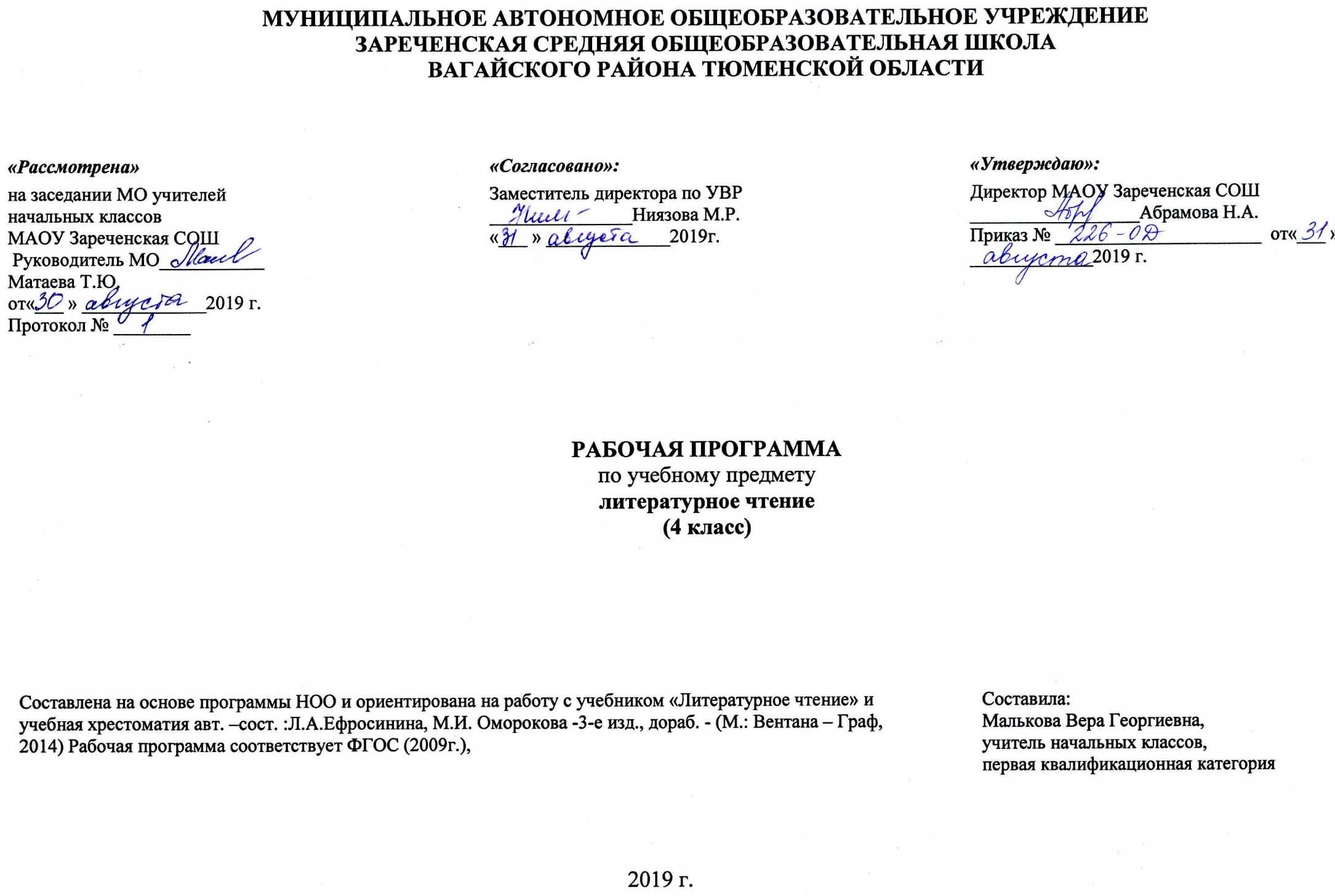 Данная программа обеспечивает достижение необходимых личностных, метапредметных, предметных результатов освоения курса, заложенных в ФГОС НОО.Личностные результаты освоения курса «Литературное чтение»У четвероклассника продолжится:1)  формирование основ российской гражданской идентичности, чувства гордости за свою Родину, российский народ и историю России, осознания своей этнической и национальной принадлежности; формирование ценностей многонационального российского общества; становление гуманистических и демократических ценностных ориентации;2) формирование целостного, социально ориентированного взгляда на мир в его органичном единстве и разнообразии природы, народов, культур и религий;3) формирование уважительного отношения к иному мнению, истории и культуре других народов;4)  овладение начальными навыками адаптации в динамично изменяющемся и развивающемся мире;5)  принятие и освоение социальной роли обучающегося, развитие мотивов учебной деятельности и формирование личностного смысла учения;6)  развитие самостоятельности и личной ответственности за свои поступки, в том числе в информационной деятельности, на основе представлений о нравственных нормах, социальной справедливости и свободе;7) формирование эстетических потребностей, ценностей и чувств;8)  развитие этических чувств, доброжелательности и эмоционально-нравственной отзывчивости, понимания и сопереживания чувствам других людей;9)  развитие навыков сотрудничества со взрослыми и сверстниками в разных социальных ситуациях, умения не создавать конфликтов и находить выходы из спорных ситуаций;10)  формирование установки на безопасный, здоровый образ жизни, наличие мотивации к творческому труду, работе на результат, бережному отношению к материальным и духовным ценностям.Метапредметные результаты освоения курса «Литературное чтение»У четвероклассника продолжится:1)  овладение способностями принимать и сохранять цели и задачи учебной деятельности, поиска средств ее осуществления;2) освоение способов решения проблем творческого и поискового характера;3) формирование умения планировать, контролировать и оценивать учебные действия в соответствии с поставленной задачей и условиями ее реализации; определять наиболее эффективные способы достижения результата;4)  формирование умения понимать причины успеха/неуспеха учебной деятельности и способности конструктивно действовать даже в ситуациях неуспеха;5) освоение начальных форм познавательной и личностной рефлексии;6)   использование знаково-символических средств представления информации для создания моделей изучаемых объектов и процессов, схем решения учебных и практических задач;7) активное использование речевых средств и средств информационных и коммуникационных технологий для решения коммуникативных и познавательных задач;8)  использование различных способов поиска (в справочных источниках и открытом учебном информационном пространстве сети Интернет), сбора, обработки, анализа, организации, передачи и интерпретации информации в соответствии с коммуникативными и познавательными задачами и технологиями учебного предмета; в том числе умение вводить текст с помощью клавиатуры, фиксировать (записывать) в цифровой форме измеряемые величины и анализировать изображения, звуки, готовить свое выступление и выступать с аудио-, видео- и графическим сопровождением; соблюдать нормы информационной избирательности, этики и этикета;9) овладение навыками смыслового чтения текстов различных стилей и жанров в соответствии с целями и задачами; формирование умения осознанно строить речевое высказывание в соответствии с задачами коммуникации и составлять тексты в устной и письменной формах;10)   овладение логическими действиями сравнения, анализа,  синтеза,  обобщения, классификации   по   родовидовым   признакам,  установления   аналогий   и   причинно-следственных связей, построения рассуждений, отнесения к известным понятиям;11)  формирование готовности слушать собеседника и вести диалог; готовности признавать возможность существования различных точек зрения и права каждого иметь свою, излагать свое мнение и аргументировать свою точку зрения и оценку событий;12) определение общей цели и путей ее достижения; умение договариваться о распределении функций и ролей в совместной деятельности; осуществлять взаимный контроль в совместной деятельности, адекватно оценивать собственное поведение и поведение окружающих;13) формирование готовности конструктивно разрешать конфликты посредством учета интересов сторон и сотрудничества;14)  овладение начальными сведениями о сущности и особенностях объектов, процессов и явлений действительности (природных, социальных, культурных, технических и др.) в соответствии с содержанием конкретного учебного предмета;15)  овладение базовыми предметными и межпредметными понятиями, отражающими существенные связи и отношения между объектами и процессами;16) формирование умения работать в материальной и информационной среде начального общего образования (в том числе с учебными моделями) в соответствии с содержанием конкретного учебного предмета.Предметные результаты освоения курса «Литературное чтение»У четвероклассника продолжится формирование:1) понимания литературы как явления национальной и мировой культуры, средства сохранения и передачи нравственных ценностей и традиций;                                                                                                                                                                                                                                                            2)  осознания значимости чтения для личного развития; формирование представлений о мире, российской истории и культуре, первоначальных этических представлений, понятий о добре и зле, нравственности; успешности обучения по всем учебным предметам; формирование потребности в систематическом чтении;3) понимания роли чтения, использования разных видов чтения (ознакомительное, изучающее, выборочное, поисковое); способности осознанно воспринимать и оценивать содержание и специфику различных текстов, участвовать в их обсуждении, давать и обосновывать нравственную оценку поступков героев;4) достижения необходимого для продолжения образования уровня читательской компетентности, общего речевого развития, т.е. овладение техникой чтения вслух и про себя, элементарными приемами интерпретации, анализа и преобразования художественных, научно-популярных и учебных текстов с использованием элементарных литературоведческих понятий;5)  способности самостоятельно выбирать интересующую литературу; пользоваться справочными источниками для понимания и получения дополнительной информации.2. Содержание учебного предмета (102 часа, 3 ч в неделю)Круг чтенияПроизведения фольклора (сказки, легенды, былины, сказы, героические песни, пословицы, поговорки, дразнилки, скороговорки) народов России и мира.Басни русских баснописцев (И.А. Крылова, И.И. Хемницера, Л.Н. Толстого, А.Е. Измайлова, И.И. Дмитриева).Произведения русской классической литературы (В.А. Жуковский, А.С. Пушкин, М.Ю. Лермонтов, П.П. Ершов, В.М. Гаршин, Н.Г. Гарин-Михайловский, К.М. Станюкович, Н.А. Некрасов).Произведения и книги зарубежных писателей-классиков (Марка Твена, Х.-К. Андерсена, Виктора Гюго).Произведения отечественной и зарубежной литературы разных жанров о детях и для детей. Произведения отечественной литературы XX в. (А.Н. Толстого, А.А. Блока, К.Д. Бальмонта, А.И. Куприна, И.А. Бунина, С.Я. Маршака, Н.А. Заболоцкого, Н.М. Рубцова, СВ. Михалкова, В.П. Катаева, А.П. Платонова).                                                                                                                                                                                                                       Научно-популярные произведения: очерки и воспоминания СВ. Михалкова, К.И. Чуковского, К.Г. Паустовского, А.И. Куприна, В.Рыбакова, В.М. Пескова, Р. Сефа, М.А. Шолохова, И.С. Соколова-Микитова, Н.С. Шер.                                                                                                                     Произведения и книги о путешествиях и приключениях (А.П. Платонова, Н.П. Вагнера, Дж. Свифта),                                                                   Детские периодические журналы («Костёр», «Чудеса и тайны планеты Земля», «Отчего и почему?», «Чудеса и приключения», «Юный эрудит»).Виды речевой и читательской деятельностиАудирование (слушание). Восприятие литературного произведенияСоздание условий для полноценного восприятия произведений в единстве содержания и формы, в единстве образного, логического и эмоционального начал. Эмоциональная отзывчивость, понимание настроения литературного произведения, осознание схожести и различий настроений героев, авторской точки зрения. Общая оценка достоинств произведения. Оценка эмоционального состояния героев, анализ их действий и поступков. Сравнение персонажей разных произведений, выявление отношения к ним автора, высказывание собственной оценки, подтверждение собственных суждений текстом произведения.Умение на слух воспринимать разные по жанру произведения, запоминать слова, характеризующие персонажей, образные выражения, создающие картины природы, рисующие человека. Понимать роль описания природы, интерьера, портрета и речи героя. Умение определять задачу чтения — что и с какой целью читается, рассказывается, сообщается. Умение находить средства выразительного чтения произведения: логические ударения, паузы, тон, темп речи в зависимости от задачи чтения.Умение сопоставлять два ряда представлений в произведении - реальных и фантастических.Чтение. Осознанное, правильное, выразительное чтение вслух в соответствии с нормами литературного произношения, чтение молча. Выразительное чтение подготовленного произведения или отрывка из него; использование выразительных средств чтения (темп, тон, логические ударения, паузы, мелодика речи). Использование сведений об авторе книги.Чтение наизусть стихов, отрывков из прозаических произведений (к концу обучения в 4 классе — не менее 20 стихотворений, 6 отрывков из прозы).Работа с текстом. Установление смысловых связей между частями текста. Определение мотивов поведения героев и оценивание их поступков; сопоставление поступков героев.Понимание и различение значений слов в тексте; нахождение в произведении слов и выражений, изображающих поступки героев, картины и явления природы; выделение в тексте эпитетов, сравнений. Составление простого плана к рассказу, сказке; подробный, краткий и выборочный пересказ текста по плану. Составление творческого пересказа (изменение лица рассказчика, продолжение рассказа о судьбе героев на основании собственных предположений, воссоздание содержания произведения в форме словесной картины). Выявление авторского и своего отношения к событиям, героям, фактам.Круг чтения. Произведения устного народного творчества русского народа и народов мира: сказки, загадки, пословицы, былины, легенды, сказы. Ведущие идеи, объединяющие произведения фольклора разных народов, специфика художественной формы разных произведений словесного творчества. Отрывки из Библии, из летописи. Стихотворные и прозаические произведения отечественных и зарубежных писателей-классиков, детских писателей. Произведения о жизни детей разных народов и стран. Приключенческая детская книга. Науч но-познавательна я книга: о природе, путешествиях, истории, научных открытиях. Юмористическая и сатирическая книга. Очерки и воспоминания. Справочная детская литература (детские энциклопедии, словари).Примерная тематика. Художественные произведения о жизни детей-сверстников, о Родине и других странах, о труде и творчестве, о путешествиях и приключениях. Научно-познавательные произведения: о растениях и животных, вещах и предметах, изобретениях и изобретателях.Жанровое разнообразие.                                                                                                                                                                                                                        Расширение знаний в области жанровых особенностей сказки (народной и литературной), рассказов, басен (стихотворных и прозаических), былин и сказок, очерковых произведений. Сравнение художественных и научно-художественных произведений, авторских произведений, разнообразных по жанрам и темам.                                                                                                                              Народные сказки: плавный ритм чтения, фантастические превращения, волшебные предметы, повторы слов («жили-были», «день-деньской»), постоянные эпитеты («добрый молодец», «красна девица»), устойчивые выражения («день и ночь — сутки прочь»), зачины и их варианты, присказки, особые концовки. Борьба добра и зла, отражение мечты народа.                                                                                                            Былины: плавный, напевный ритм чтения, повторы, постоянные эпитеты («сыра земля», «богатырский конь» и т.д.), гиперболы (преувеличения), яркость описания героев, порядок действий (рассказов о былинном богатыре).                                                                               Литературная сказка. Сходство с народной сказкой (сказочные герои, структурное сходство, превращения, победа добрых сил). Особенность авторского языка, образов, эмоциональных переживаний.                                                                                                                              Рассказы: художественные, научно-популярные. Особенности художественного рассказа: эмоционально-образное описание героев, интересных случаев из их жизни, возбуждающее воображение читателя. Отношение автора к своим героям.                                                     Стихотворное произведение: ритмический рисунок, строка, строфа, рифма, средства выразительности.Научно-художественные рассказы: рассказы о природе, художественные описания природы, художественный образ и познавательная, реальная информация.Научно-популярные рассказы и очерки. Особенности: отличие образа от понятия; термины; развитие логических связей, «язык фактов», главная мысль, вывод, умозаключение.Очерк — повествование о реальных событиях, о людях и их делах, происходящих в действительности. Знакомство с действительными событиями жизни страны, отношением человека к Родине, к людям, к природе.Библиографические сведения о книге.                                                                                                                                                                                              Элементы книги: обложка, титульный лист, оглавление, предисловие, послесловие, аннотация, иллюстрация. Каталог. Каталожная карточка. Периодика (наименования детских газет и журналов). Сведения об авторе. Элементарные знания о времени создания произведения.Литературоведческая пропедевтикаОриентировка в литературоведческих понятиях. Литература, фольклор, литературное произведение, литературное творчество. Литературные жанры: сказка, былина, пословица, загадка, поговорка, сказ, легенда, миф, рассказ, повесть, стихотворение, баллада, пьеса-сказка, очерк, научно-популярное и научно-художественное произведения.Тема, идея произведения; литературный герой, портрет, авторская характеристика, сюжет, композиция; изобразительно-выразительные средства языка (эпитет, сравнение, олицетворение, гипербола). Юмор и сатира как средства выражения авторского замысла. Фантастическое и реальное.Творческая деятельность учащихся (на основе литературных произведений)Умение написать изложение, небольшое сочинение по текстам литературных произведений. «Дописывание», «досказывание» известного сюжета. Сочинение (по аналогии с произведением устного народного творчества) загадок, потешек, сказок, поговорок.Умение писать отзывы о прочитанных книгах, аннотацию на книгу, составить на нее каталожную карточку.Умение воспроизводить сценические действия (по сюжетам небольших произведений) в играх-драматизациях, игровых диалогах, театральных играх.Чтение: работа с информациейРабота с информацией, полученной из выходных сведений, аннотации, содержания, Информация о произведении до чтения (фамилия автора, заголовок, подзаголовок); прогнозирование содержания книги по ее названию и оформлению.Сбор информации о произведении после чтения (жанр, тема, структура).Использование информации из готовых таблиц для характеристики героев. Работа ( таблицами, схемами, моделями. Использование поискового, ознакомительного, изучающее и просмотрового видов чтения для получения информации.Нахождение информации, применение ее для решения учебных задач. Определена порядка учебных действий, составление алгоритма (памятки) решения учебной задачи.Оценка полученной информации о книге и литературных героях.Межпредметные связи:с уроками русского языка: устные и письменные рассказы о героях литературных произведений, отзывы о прочитанной книге, умение пользоваться основными формами речи (описание, рассуждение, повествование), первые опыты пробы пера (сочинение сказок, рассказов, былей, забавных историй и т. д.);с уроками музыки: иметь представление о предусмотренных программой произведениях русской музыки на тексты или по мотивам изученных литературных произведений, о взаимообогащении музыки и литературы;с уроками изобразительного искусства: иметь представление о близости произведений словесного и изобразительного искусства, изученных по программе, об искусстве книжной иллюстрации; уметь сопоставлять текст и иллюстрацию, размышлять о том, как художник понял и передал свое понимание прочитанного.                                                                           3.Тематическое распределение часов№п/пСодержание программного материалаКоличество часов1.Произведения фольклора. Сказки. Легенды, былины, героические песни92.Басни. Русские баснописцы53.Произведения В.А. Жуковского44.Произведения А.С. Пушкина35.Произведения М.Ю. Лермонтова36.Произведения П.П. Ершова37.Произведения В.М. Гаршина48.Произведения русских писателей о детях59.Произведения зарубежных писателей710.В мире книг611.Произведения Л.Н. Толстого712.Стихи А.А. Блока213.Стихи К.Д. Бальмонта414.Произведения А.И. Куприна415.Стихи И.А. Бунина316.Произведения С.Я. Маршака817.Стихи Н.А. Заболоцкого318.Произведения о детях войны419.Стихи Н.М. Рубцова420.Произведения СВ. Михалкова321.Юмористические произведения322.Очерки423.Путешествия. Приключения. Фантастика4Итого102В том числе проверочные работыКол-во разКонтрольное чтение наизусть13Самостоятельная работа «Проверь себя»10Комплексная контрольная работа1Комплексная разноуровневая контрольная работа1Итоговая контрольная работа1